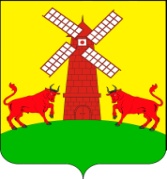 СОВЕТ УПОРНЕНСКОГО СЕЛЬСКОГО ПОСЕЛЕНИЯПАВЛОВСКОГО РАЙОНА  РЕШЕНИЕ                                               от 18.10.2016                                                                    № 36/62                     х.УпорныйО создании муниципального унитарного предприятия «Упорненское» администрации Упорненского сельского поселения Павловского района	Руководствуясь Федеральным Законом Российской Федерации от 06 октября 2003 года № 131-ФЗ «Об общих принципах организации местного самоуправления в Российской Федерации», Федеральным Законом Российской Федерации от 14 ноября 2002 года № 161-ФЗ «О государственных и муниципальных предприятиях», Совет Упорненского сельского поселения Павловского района, р е ш и л:1. Создать муниципальное унитарное предприятие «Восточное» администрации Упорненского сельского поселения Павловского района, именуемое далее МУП  «Упорненское» администрации Упорненского сельского поселения Павловского района, с правами юридического лица.Установить:2.1.Полное наименование юридического лица: Муниципальное унитарное предприятие  «Упорненское» администрации  Упорненского сельского поселения Павловского района.2.2. Сокращенное наименование: МУП  «Упорненское» администрации Упорненского сельского поселения Павловского района.Место нахождение: 352061, РФ, Краснодарский край, Павловский район, хутор Упорный, улица Ленина, 30.Целями деятельности предприятия являются:выполнение работ, оказание услуг, выполнение социально-значимых задач, удовлетворение общественных потребностей в сфере эксплуатации сетей водоснабжения, водоотведения, водозаборных сетей на территории Упорненского сельского поселения Павловского района.4. Предметом деятельности предприятия являются:обеспечение населения, предприятий, организаций питьевой водой;эксплуатация сетей водоснабжения, водоотведения;эксплуатация водозаборных сетей;выдача технических условий по водоснабжению;оказание платных услуг по ремонту систем водоснабжения, водоотведения предприятиям, организациям и населению;строительство систем водоснабжения и водоотведения для юридических и физических лиц;торгово-коммерческая деятельность без ущерба основной деятельности производства;выполнение проектно-сметных работ;выполнение строительно-монтажных работ;5.Администрации Упорненского сельского поселения Павловского района:1)   выступить    учредителем   МУП «Упорненское» администрации Упорненского сельского поселения Павловского района;2) утвердить Устав МУП  «Упорненское» администрации Упорненского сельского поселения Павловского района;3) назначить директора МУП  «Упорненское» администрации Упорненского сельского поселения Павловского района;6. Сформировать уставный капитал МУП  «Упорненское» администрации Упорненского сельского поселения Павловского района в размере 200 000 (двести тысяч) рублей за счет денежных средств администрации Упорненского сельского  поселения Павловского района.7. Передать в хозяйственное ведение МУП  «Упорненское» администрации Упорненского сельского поселения Павловского района муниципальное имущество согласно приложению.8. Директору муниципального унитарного предприятия «Упорненское» администрации Упорненского сельского поселения Павловского района обеспечить прием  муниципального имущества.9. Организацию выполнения  настоящего  решения возложить на администрацию Упорненского сельского поселения Павловского района.10. Контроль за выполнением настоящего решения возложить на постоянную комиссию Совета Упорненского сельского поселения Павловского района по промышленности, сельскому хозяйству, транспорту, энергетике, связи, строительству и архитектуре, жилищно-коммунальному хозяйству, предпринимательству, планированию (Иваненко).11. Решение вступает в силу со дня его обнародования. Глава Упорненского сельскогопоселения Павловского района                                                     Б.В.ТыщенкоПРИЛОЖЕНИЕк решению Совета Упорненского сельского поселения Павловского  районаот 18.10.2016  № 36/62ПЕРЕЧЕНЬмуниципального имущества, передаваемое в хозяйственное ведение МУП «Упорненское» администрации Упорненского сельского поселения Павловского районаГлава Упорненского сельскогопоселения Павловского района                                                                                                                                           Б.В.Тыщенко№ п/пНаименование объекта недвижимого имуществаХарактеристики объектанедвижимого имуществаАдрес (месторасположение) объекта недвижимого имуществаБалансовая стоимость (рублей)Основание включения в реестр1234561.Объект незавершенного строительства. Доп. описание: готовность объекта:  83 %. Количество этажей: 0. Степень готовности объекта : 83 %Артезианская скважина № 6798, глубина 260 метров, 1986 года постройки, инвентарный номер 24322 (по тех. паспорту)Россия, Краснодарский край, Павловский район, секция 4 контур 73.1 в 50 метрах севернее х.Упорного161771 Договор о безвозмездной передачи объекта незавершенного строительства в собственность от 21 марта 2016 года, передаточный акт от 21 марта 2016 года,  свидетельство о государственной регистрации права  № АА 285252 от 29 марта 2016 года2.Объект незавершенного строительства. Доп. описание: готовность объекта:  83 %. Степень готовности объекта : 83 %Артезианская скважина № 67130, глубина 277 метров, 1988 года постройки, инвентарный номер 23744 (по тех. паспорту)Россия, Краснодарский край, Павловский район, х.Упорный, ул.Заречная108997Договор о безвозмездной передачи объекта незавершенного строительства в собственность от 21 марта 2016 года, передаточный акт от 21 марта 2016 года,  свидетельство о государственной регистрации права  № АА 285276 от 29 марта 2016 года3.Объект незавершенного строительства. Доп. описание: готовность объекта:  87 %. Степень готовности объекта : 87 %Водопроводная сеть протяженностью 12178 метров, 2004 года постройкиРоссия, Краснодарский край, Павловский район, х.Упорный763879Договор о безвозмездной передачи объекта незавершенного строительства в собственность от 21 марта 2016 года, передаточный акт от 21 марта 2016 года,  свидетельство о государственной регистрации права  № АА 285172 от 29 марта 2016 года